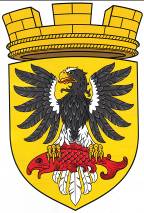 Р О С С И Й С К А Я   Ф Е Д Е Р А Ц И ЯКАМЧАТСКИЙ КРАЙП О С Т А Н О В Л Е Н И ЕАДМИНИСТРАЦИИ ЕЛИЗОВСКОГО ГОРОДСКОГО ПОСЕЛЕНИЯОт 01.02.2022 г.								       	       № 102-пг.ЕлизовоО внесении  изменения в постановление администрации Елизовского городского поселения от 23.12.2019 № 1342-п «Об утверждении муниципальной программы «Профилактика правонарушений, терроризма, экстремизма, наркомании и алкоголизма в Елизовском городском поселении»В соответствии с Федеральным законом от 06.10.2003 № 131-ФЗ «Об общих принципах организации местного самоуправления в Российской Федерации», постановлением Правительства Камчатского края от 14.11.2016 № 448-П «О государственной программе Камчатского края «Безопасная Камчатка», Уставом Елизовского городского поселения Елизовского муниципального района в Камчатском крае, Порядком разработки и реализации муниципальных программ Елизовского городского поселения, утвержденным постановлением администрации Елизовского городского поселения от 29.02.2016 № 160-п, в целях уточнения и объемов финансирования программных мероприятий,ПОСТАНОВЛЯЮ:	1.Внести изменение в муниципальную программу «Профилактика правонарушений, терроризма,  экстремизма,  наркомании  и алкоголизма в Елизовском  городском поселении» утвержденную постановлением администрации Елизовского городского поселения от 23.12.2019 № 1342-п, изложив в редакции согласно приложению к настоящему постановлению.2. Муниципальному казенному учреждению «Служба по обеспечению деятельности администрации Елизовского городского поселения» опубликовать (обнародовать) настоящее постановление в средствах массовой информации и разместить в информационно – телекоммуникационной сети «Интернет» на официальном сайте администрации Елизовского городского поселения.3.Настоящее постановление вступает в силу после его официального опубликования (обнародования).4. Контроль за исполнением настоящего постановления возложить на заместителя Главы администрации Елизовского городского поселения.Глава администрации Елизовского городского поселения						    В.А. Масло